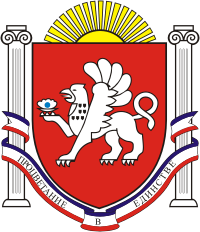 СКВОРЦОВСКИЙ СЕЛЬСКИЙ СОВЕТСИМФЕРОПОЛЬСКОГО  РАЙОНАРЕСПУБЛИКИ  КРЫМ40-я сессия    1   созываРЕШЕНИЕ №5  с. Скворцово                                                                                                                 08 мая  2018г    
О вопросах  по определению границ территорийна которых не допускается розничная продажа алкогольной продукции  В соответствии с Федеральным законом от 06.10.2003 N 131-ФЗ "Об общих принципах организации местного самоуправления в Российской Федерации", Федеральным законом от 22.11.1995 N 171-ФЗ "О государственном регулировании производства и оборота этилового спирта, алкогольной и спиртосодержащей продукции и об ограничении потребления (распития) алкогольной продукции" с внесенными изменениями Федеральным законом от 29.07.2017г №278-ФЗ,  Постановлением Правительства Российской Федерации от 27.12.2012 N 1425 "Об определении органами государственной власти субъектов Российской Федерации мест массового скопления граждан и мест нахождения источников повышенной опасности, в которых не допускается розничная продажа алкогольной продукции, а также определении органами местного самоуправления границ прилегающих к некоторым организациям и объектам территорий, на которых не допускается розничная продажа алкогольной продукции",  Законом Республики Крым от 06.11.2014г № 3-ЗРК/2014 «О государственном регулировании в сфере розничной продажи алкогольной продукции и спиртосодержащей продукции и об установлении ограничений их реализации на территории Республики Крым»,   принимая во внимание нормы действующего законодательства (Федеральный закон от 29.07.2017г №278-ФЗ) в отношении того что границы прилегающей  территории к зданиям образовательных организаций на которых не допускается розничная продажа алкогольной продукции определяется органами местного самоуправления муниципальных районов, рассмотрев поручение Главы Республики Крым от 22.03.2018 № 1/01-32/1787,  письмо администрации Симферопольского района №01-98/3285 от 28.03.2018г,  руководствуясь Уставом муниципального образования Скворцовское сельское поселение Симферопольского района Республики Крым,СКВОРЦОВСКИЙ СЕЛЬСКИЙ СОВЕТ РЕШИЛ:Оставить без изменения  минимальные расстояние  от детских, образовательных, медицинских организаций, объектов спорта, рынков, вокзалов и иных мест массового скопления граждан, мест нахождения источников повышенной опасности, объектов военного назначения до границ прилегающих территорий, на которых не допускается розничная продажа алкогольной продукции в стационарных торговых объектах  определенные в решение 4-й сессии 1-го созыва №4 от 25.11.2014 г. «Об определении границ прилегающих к некоторым организациям (учреждениям) и объектам территорий, на которых не допускается розничная продажа алкогольной продукции» до утверждения  их ОМС муниципального района  с учётом общественных обсуждений.  ПредседательСкворцовского сельского совета                                                                          Дермоян Р.Ю.